Helena Youth Soccer Association Sponsorship InvitationProspective Sponsor,At the Helena Youth Soccer Association, HYSA, we strive to provide a fun, safe environment to develop children from our local communities into well-rounded athletes that are enthused to contribute on the field, in the classroom, and in the community.HYSA has been a part of the Helena community for many years.  With competitive club travel soccer, recreational league, our Arsenal summer camps and visiting professional camps, our programing options involve youth from ages 3 to 19.With your sponsorship, you would be recognized as an example to our children and fellow community members in making Helena a great place to live, work and play.With multiple levels of sponsorship, your business logo will be shown for a year at the bottom of our website homepage and listed under our Sponsors page.  The logo will be linked to your website or Facebook page.Thanks for your consideration of a sponsorship at the club or team level !Sponsorship Levels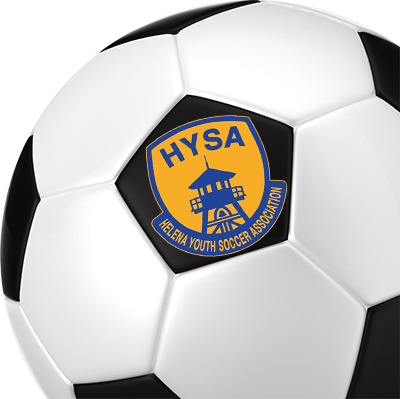 Helena Youth Soccer Association Sponsorship InformationName		Business Name		Mailing Address		Email Address		Website		Facebook		Amount	$	Team Name		Team Contact		Information is used for documentation purposes only and is not shared outside of the organizationPlatinum$1,000Gold$999Silver500Bronze$250